Příloha č. 1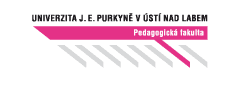 UNIVERZITA JANA EVANGELISTY PURKYNĚ V ÚSTÍ NAD LABEMPEDAGOGICKÁ FAKULTAŽádost o schválení výzkumného projektu/výzkumu kvalifikační práce Etickou komisí PF UJEP („Žádost o schválení výzkumu“)Název výzkumného projektu/kvalifikační práce*:Předkladatel žádosti: Jméno, příjmení, tituly, pracovištěHlavní řešitel výzkumu: Jméno, příjmení, tituly, pracovištěSpoluřešitel/é: Popis projektu (max. 10 řádků) Cíl/e projektu, charakteristika výzkumného souboru (počet testovaných osob, věk, zdravotní způsobilost k účasti na měření, aktivity účastníků měření). Zde je nutné uvést, kdo může rozhodnout o případném vyloučení vybraných osob z výzkumu, typ studie (např. experiment, observační studie apod.), místo výzkumu, použité metody (laboratorní testy, dotazníkové šetření, interview, apod.), zařízení použitá při měření, předpokládaná doba výzkumu.Zajištění bezpečnosti pro posouzení odborníky: Zde uvést odůvodnění použití invazivních metod (zdůvodnění jejich využití, zajištění výzkumu kvalifikovanou osobou), minimalizaci rizik spojených s výzkumem, zkušenosti pracoviště a zodpovědného pracovníka s daným výzkumem. U neinvazivních metod uvést tuto skutečnost. Etické aspekty výzkumu Zvláštní odůvodnění výzkumu v případech účasti specifických skupin - dětí, těhotných a kojících žen, duševně nemocných, vězňů apod. Je nutné uvést, jakým způsobem bude zajištěna anonymita testovaných osob. Forma anonymizace při použití fotografií apod. Informovaný souhlas účastníků je součástí žádosti (podpisy účastníků nejsou vyžadovány při žádosti)*:            ANO         NEV…………………………..dne………………………                                            …………………………………………….                                                          podpis předkladatele žádosti*vymažte nehodící se